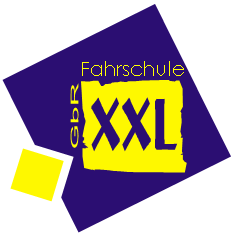 Modul 1:				Modul 2:				Modul 3:14.01.2023 			21.01.2023 	     		28.01.202311.03.2023				18.03.2023 			25.03.202306.05.2023				03.06.2023				13.05.202308.07.2023 			15.07.2023				22.07.202302.09.2023				09.09.2023				16.09.202307.10.2023				14.10.2023				21.10.202318.11.2023				25.11.2023				02.12.2023Modul 4:                              Modul 5:				ADR												Auffrischungs-04.02.2023 			11.02.2023 			schulung:01.04.2023				15.04.2023				17.02.2023	10.06.2023				17.06.2023 			28.04.202329.07.2023				05.08.2023				30.06.202323.09.2023				30.09.2023				15.09.202328.10.2023 			04.11.2023				08.12.202309.12.2023				16.12.2023	Gemäß Bundesgesetzblatt Jahrgang 2020 Teil 1 Nr. 62 vom 09.12.2020Über die Verordnung zur Ablösung der Berufskraftfahrer-Qualifikations-Verordnung und zur Änderung andere Straßenverkehrsrechtliche Vorschriften.Kann eine Ausbildung ADR Basis sowie eine Auffrischungsschulung ADR gem. § 4 Weiterbildung, Absatz 4 mit 7 Stunden Umfang als Aus- und Weiterbildung in der Modulschulung angerechnet werden.